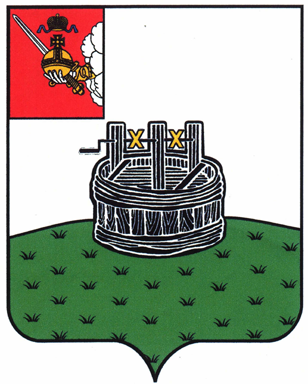 АДМИНИСТРАЦИЯ ГРЯЗОВЕЦКОГО МУНИЦИПАЛЬНОГО ОКРУГАП О С Т А Н О В Л Е Н И Е                                г. Грязовец  О внесении изменений в постановление администрации Грязовецкого муниципального района от 31.10.2022 № 581 «Об утверждении муниципальной программы «Совершенствование муниципального управления в Грязовецком муниципальном округе на 2023 – 2028 годы»В соответствии с решением Земского Собрания Грязовецкого муниципального округа от 24.07.2023 № 103 «О внесении изменений в решение Земского Собрания Грязовецкого муниципального округа от 15.12.2022 № 149 «О бюджете Грязовецкого муниципального округа на 2023 год и плановый период 2024 и 2025 годов»,                         на основании постановления администрации Грязовецкого муниципального округа               от 06.02.2023 № 192 «Об утверждении Порядка разработки, реализации и оценки эффективности муниципальных программ Грязовецкого муниципального округа»,                   с целью уточнения ранее принятого постановленияАдминистрация Грязовецкого муниципального округа ПОСТАНОВЛЯЕТ: 1. Внести в приложение к постановлению администрации Грязовецкого муниципального района от 31.10.2022 № 581 «Об утверждении муниципальной программы «Совершенствование муниципального управления в Грязовецком муниципальном округе на 2023 - 2028 годы» следующие изменения:1.1. В паспорте муниципальной программы позицию «Участники муниципальной программы» дополнить абзацем одиннадцатым следующего содержания:«; Контрольно-счетная палата Грязовецкого муниципального округа».1.2. В паспорте муниципальной программы позицию «Целевые показатели (индикаторы) муниципальной программы» дополнить абзацем девятнадцатым следующего содержания:«; доля муниципальных служащих прошедших диспансеризацию от числа муниципальных служащих, подлежащих прохождению диспансеризации».1.3. В паспорте муниципальной программы позицию «Объем бюджетных ассигнований муниципальной программы» изложить в следующей редакции: 1.4. В паспорте муниципальной программы позиции «Ожидаемые результаты реализации муниципальной программы» дополнить абзацем двадцатым следующего содержания:«; обеспечить долю муниципальных служащих прошедших диспансеризацию от числа муниципальных служащих, подлежащих прохождению диспансеризации, на уровне 100%».1.5. Раздел III. «Характеристика основных мероприятий муниципальной программы» пункта 5 дополнить абзацем  двадцать восьмым следующего содержания:«; расходы на диспансеризацию муниципальных служащих органов местного самоуправления».1.6. Раздел IV. «Финансовое обеспечение муниципальной программы, обоснование объема финансовых ресурсов, необходимых для реализации муниципальной программы» изложить в следующей редакции:«IV. Финансовое обеспечение муниципальной программы, обоснование объема финансовых ресурсов, необходимых для реализации муниципальной программыОбъем бюджетных ассигнований на реализацию муниципальной программы                   за счет средств бюджета округа составляет 1019676,9 тыс. рублей, в том числе                     по годам реализации:2023 год – 182566,7 тыс. рублей;2024 год  – 157473,2 тыс. рублей;2025 год – 158939,0 тыс. рублей;2026 год – 173566,0 тыс. рублей;2027 год – 173566,0 тыс. рублей;2028 год – 173566,0 тыс. рублей.Финансовое обеспечение реализации муниципальной программы за счет средств бюджета округа приведено в приложении 1 к муниципальной программе.Финансовое обеспечение и перечень мероприятий муниципальной программы за счет средств бюджета округа приведены в приложении 2 к муниципальной программе.».1.7. Раздел V. «Показатели (индикаторы) достижения цели и решения задачи муниципальной программы, прогноз конечных результатов реализации муниципальной программы» дополнить абзацем двадцатым и двадцать первым следующего содержания:«обеспечить долю муниципальных служащих прошедших диспансеризацию               от числа муниципальных служащих, подлежащих прохождению диспансеризации,              на уровне 100%.Прогноз сводных показателей муниципальных заданий на оказание муниципальных услуг (выполнение работ) подведомственными учреждениями приведен                   в приложении 5 к муниципальной программе.».1.8. Приложение 1 к муниципальной программе «Финансовое обеспечение реализации муниципальной программы за счет средств бюджета округа» изложить                в новой редакции согласно приложению 1 к настоящему постановлению.1.9. Приложение 2 к муниципальной программе «Финансовое обеспечение и перечень мероприятий муниципальной программы за счет средств бюджета округа» изложить в новой редакции согласно приложению 2 к настоящему постановлению.1.10. Приложение 3 к муниципальной программе «Сведения о показателях (индикаторах) муниципальной программы» изложить в новой редакции согласно приложению 3 к настоящему постановлению.1.11. Приложение 4 к муниципальной программе «Методика расчета показателей (индикаторов) муниципальной программы» дополнить пунктом 19 следующего содержания:«19. Наименование показателя «доля муниципальных служащих прошедших диспансеризацию от числа муниципальных служащих, подлежащих прохождению диспансеризации».Характеристика показателя - расчетный показатель, который позволяет оценить объем выполненных мероприятий, направленных на достижение поставленных целей и реализацию задач.Периодичность сбора информации - ежегодно.Единица измерения - проценты.Источник информации – сводная информация по данным, предоставляемым органами местного самоуправления.Расчет показателя:, где - доля муниципальных служащих прошедших диспансеризацию                 от числа муниципальных служащих, подлежащих прохождению диспансеризации (%);Дд- численность муниципальных служащих, прошедших диспансеризацию (человек);До - численность муниципальных служащих, подлежащих прохождению диспансеризации (человек).».2. Настоящее постановление вступает в силу со дня его подписания, подлежит официальному опубликованию и размещению на официальном сайте Грязовецкого муниципального округа.Глава Грязовецкого муниципального округа                                              С.А. ФёкличевПриложение 1 к постановлению администрации Грязовецкого муниципального округа от 22.08.2023 № 1944«Приложение 1 к муниципальной программеФинансовое обеспечение реализации муниципальной программы за счет средств бюджета округа                                                                                                                                                                                                                                     ». Приложение 2 к постановлению администрации Грязовецкого муниципального округа от 22.08.2023 № 1944«Приложение 2 к муниципальной программеФинансовое обеспечение и перечень мероприятий муниципальной программы за счет средств бюджета округа».Приложение 3 к постановлению администрации Грязовецкого муниципального округа от 22.08.2023 № 1944«Приложение 3 к муниципальной программеСведения о показателях (индикаторах) муниципальной программы».22.08.2023№ 1944«Объем бюджетных ассигнований муниципальной программыобъем бюджетных ассигнований на реализацию муниципальной программы за счет средств бюджета округа составляет 1019676,9 тыс. рублей, в том числе по годам реализации:2023 год – 182566,7 тыс. рублей;2024 год  – 157473,2 тыс. рублей;2025 год – 158939,0 тыс. рублей;2026 год – 173566,0 тыс. рублей;2027 год – 173566,0 тыс. рублей;2028 год – 173566,0 тыс. рублей».Наименование муниципальной программы, ответственный исполнитель, соисполнители, участникиИсточник финансового обеспеченияРасходы (тыс. руб.)Расходы (тыс. руб.)Расходы (тыс. руб.)Расходы (тыс. руб.)Расходы (тыс. руб.)Расходы (тыс. руб.)Расходы (тыс. руб.)Наименование муниципальной программы, ответственный исполнитель, соисполнители, участникиИсточник финансового обеспечения2023год2024год2025год2026год2027год2028годИТОГО за 2023 – 2028 годы123456789Итого по муниципальной программе «Совершенствование муниципального управления в Грязовецком муниципальном округе на 2023-2028 годы»всего, в том числе182566,7157473,2158939,0173566,0173566,0173566,01019676,9Итого по муниципальной программе «Совершенствование муниципального управления в Грязовецком муниципальном округе на 2023-2028 годы»собственные доходы бюджета округа 167746,2143139,4144554,9159704,8159704,8159704,8934554,9Итого по муниципальной программе «Совершенствование муниципального управления в Грязовецком муниципальном округе на 2023-2028 годы»межбюджетные трансферты из областного бюджета за счет собственных средств областного бюджета13450,512944,612945,112487,412487,412487,476802,4Итого по муниципальной программе «Совершенствование муниципального управления в Грязовецком муниципальном округе на 2023-2028 годы»межбюджетные трансферты из областного бюджета за счет средств федерального бюджета1330,01389,21439,01373,81373,81373,88279,6Итого по муниципальной программе «Совершенствование муниципального управления в Грязовецком муниципальном округе на 2023-2028 годы»безвозмездные поступления от физических и юридических лиц40,00,00,00,00,00,040,0ответственный исполнитель муниципальной программы отдел организационной и кадровой работы администрации Грязовецкого муниципального округавсего, в том числе132004,8107847,2109105,2117161,2117161,2117161,2700440,8ответственный исполнитель муниципальной программы отдел организационной и кадровой работы администрации Грязовецкого муниципального округасобственные доходы бюджета округа118554,394902,696160,1104673,8104673,8104673,8623638,4ответственный исполнитель муниципальной программы отдел организационной и кадровой работы администрации Грязовецкого муниципального округамежбюджетные трансферты из областного бюджета за счет собственных средств областного бюджета13450,512944,612945,112487,412487,412487,476802,4ответственный исполнитель муниципальной программы отдел организационной и кадровой работы администрации Грязовецкого муниципального округамежбюджетные трансферты из областного бюджета за счет средств федерального бюджета0,00,00,00,00,00,00,0Управление финансов администрации Грязовецкого муниципального округавсего, в том числе542,8522,6522,6378,0378,0378,02722,0Управление финансов администрации Грязовецкого муниципального округасобственные доходы бюджета округа542,8522,6522,6378,0378,0378,02722,0Управление финансов администрации Грязовецкого муниципального округамежбюджетные трансферты из областного бюджета за счет собственных средств областного бюджета0,00,00,00,00,00,00,0Управление финансов администрации Грязовецкого муниципального округамежбюджетные трансферты из областного бюджета за счет средств федерального бюджета0,00,00,00,00,00,00,0Управление образования и молодежной политики администрации Грязовецкого муниципального округавсего, в том числе383,7383,7383,750,050,050,01301,1Управление образования и молодежной политики администрации Грязовецкого муниципального округасобственные доходы бюджета округа383,7383,7383,750,050,050,01301,1Управление образования и молодежной политики администрации Грязовецкого муниципального округамежбюджетные трансферты из областного бюджета за счет собственных средств областного бюджета0,00,00,00,00,00,00,0Управление образования и молодежной политики администрации Грязовецкого муниципального округамежбюджетные трансферты из областного бюджета за счет средств федерального бюджета0,00,00,00,00,00,00,0Грязовецкое территориальное управление администрации Грязовецкого муниципального округа всего, в том числе12809,611926,511943,713809,513809,513809,578108,3Грязовецкое территориальное управление администрации Грязовецкого муниципального округа собственные доходы бюджета округа12809,611926,511943,713809,513809,513809,578108,3Грязовецкое территориальное управление администрации Грязовецкого муниципального округа межбюджетные трансферты из областного бюджета за счет собственных средств областного бюджета0,00,00,00,00,00,00,0Грязовецкое территориальное управление администрации Грязовецкого муниципального округа межбюджетные трансферты из областного бюджета за счет средств федерального бюджета0,00,00,00,00,00,00,0Вохтожское территориальное управление администрации Грязовецкого муниципального округавсего, в том числе12214,712100,012100,115702,815702,815702,883523,2Вохтожское территориальное управление администрации Грязовецкого муниципального округасобственные доходы бюджета округа11882,211752,711740,315416,615416,615416,681625,0Вохтожское территориальное управление администрации Грязовецкого муниципального округамежбюджетные трансферты из областного бюджета за счет собственных средств областного бюджета0,00,00,00,00,00,00,0Вохтожское территориальное управление администрации Грязовецкого муниципального округамежбюджетные трансферты из областного бюджета за счет средств федерального бюджета332,5347,3359,8286,2286,2286,21898,2Ростиловское территориальное управление администрации Грязовецкого муниципального округавсего, в том числе4721,04718,04726,76457,96457,96457,933539,4Ростиловское территориальное управление администрации Грязовецкого муниципального округасобственные доходы бюджета округа4488,24474,94474,96171,76171,76171,731953,1Ростиловское территориальное управление администрации Грязовецкого муниципального округамежбюджетные трансферты из областного бюджета за счет собственных средств областного бюджета0,00,00,00,00,00,00,0Ростиловское территориальное управление администрации Грязовецкого муниципального округамежбюджетные трансферты из областного бюджета за счет средств федерального бюджета232,8243,1251,8286,2286,2286,21586,3Перцевское территориальное управление администрации Грязовецкого муниципального округавсего, в том числе4782,14924,95080,75270,95270,95270,930600,4Перцевское территориальное управление администрации Грязовецкого муниципального округасобственные доходы бюджета округа4549,44681,84828,94984,74984,74984,729014,2Перцевское территориальное управление администрации Грязовецкого муниципального округамежбюджетные трансферты из областного бюджета за счет собственных средств областного бюджета0,00,00,00,00,00,00,0Перцевское территориальное управление администрации Грязовецкого муниципального округамежбюджетные трансферты из областного бюджета за счет средств федерального бюджета232,7243,1251,8286,2286,2286,21586,2Комьянское территориальное управление администрации Грязовецкого муниципального округавсего, в том числе4861,24833,24838,24287,54287,54287,527395,1Комьянское территориальное управление администрации Грязовецкого муниципального округасобственные доходы бюджета округа4688,24694,34694,34173,04173,04173,026595,8Комьянское территориальное управление администрации Грязовецкого муниципального округамежбюджетные трансферты из областного бюджета за счет собственных средств областного бюджета0,00,00,00,00,00,00,0Комьянское территориальное управление администрации Грязовецкого муниципального округамежбюджетные трансферты из областного бюджета за счет средств федерального бюджета133,0138,9143,9114,5114,5114,5759,3Комьянское территориальное управление администрации Грязовецкого муниципального округабезвозмездные поступления от физических и юридических лиц40,00,00,00,00,00,040,0Сидоровское территориальное управление администрации Грязовецкого муниципального округавсего, в том числе5472,95481,05486,04577,94577,94577,930173,6Сидоровское территориальное управление администрации Грязовецкого муниципального округасобственные доходы бюджета округа5339,95342,15342,14463,44463,44463,429414,3Сидоровское территориальное управление администрации Грязовецкого муниципального округамежбюджетные трансферты из областного бюджета за счет собственных средств областного бюджета0,00,00,00,00,00,00,0Сидоровское территориальное управление администрации Грязовецкого муниципального округамежбюджетные трансферты из областного бюджета за счет средств федерального бюджета133,0138,9143,9114,5114,5114,5759,3Юровское территориальное управление администрации Грязовецкого муниципального округавсего, в том числе4728,74736,14752,15870,35870,35870,331827,8Юровское территориальное управление администрации Грязовецкого муниципального округасобственные доходы бюджета округа4462,74458,24464,35584,15584,15584,130137,5Юровское территориальное управление администрации Грязовецкого муниципального округамежбюджетные трансферты из областного бюджета за счет собственных средств областного бюджета0,00,00,00,00,00,00,0Юровское территориальное управление администрации Грязовецкого муниципального округамежбюджетные трансферты из областного бюджета за счет средств федерального бюджета266,0277,9287,8286,2286,2286,21690,3Контрольно-счетная палата Грязовецкого муниципального округавсего, в том числе6,30,00,00,00,00,06,3Контрольно-счетная палата Грязовецкого муниципального округасобственные доходы бюджета округа6,30,00,00,00,00,06,3Контрольно-счетная палата Грязовецкого муниципального округамежбюджетные трансферты из областного бюджета за счет собственных средств областного бюджета0,00,00,00,00,00,00,0Контрольно-счетная палата Грязовецкого муниципального округамежбюджетные трансферты из областного бюджета за счет средств федерального бюджета 0,00,00,00,00,00,00,0Управление имущественных и земельных отношений администрации Грязовецкого муниципального округавсего, в том числе38,90,00,00,00,00,038,9Управление имущественных и земельных отношений администрации Грязовецкого муниципального округасобственные доходы бюджета округа38,90,00,00,00,00,038,9Управление имущественных и земельных отношений администрации Грязовецкого муниципального округамежбюджетные трансферты из областного бюджета за счет собственных средств областного бюджета0,00,00,00,00,00,00,0Управление имущественных и земельных отношений администрации Грязовецкого муниципального округамежбюджетные трансферты из областного бюджета за счет средств федерального бюджета 0,00,00,00,00,00,00,0СтатусНаименованиемуниципальной программы, основногомероприятияОтветственный исполнитель,участникИсточник финансового обеспеченияРасходы (тыс. руб.)Расходы (тыс. руб.)Расходы (тыс. руб.)Расходы (тыс. руб.)Расходы (тыс. руб.)Расходы (тыс. руб.)Расходы (тыс. руб.)СтатусНаименованиемуниципальной программы, основногомероприятияОтветственный исполнитель,участникИсточник финансового обеспечения2023 год2024 год2025 год2026 год2027 год2028 годИТОГО за 2023 – 2028 годы1234567891011Муниципальная программа«Совершенство-вание муниципального управления в Грязовецком муниципальном округе на 2023-2028 годы»итого по муниципаль-ной программе всего, в том числе182566,7157473,2158939,0173566,0173566,0173566,01019676,9Муниципальная программа«Совершенство-вание муниципального управления в Грязовецком муниципальном округе на 2023-2028 годы»итого по муниципаль-ной программе собственные доходы бюджета округа167746,2143139,4144554,9159704,8159704,8159704,8934554,9Муниципальная программа«Совершенство-вание муниципального управления в Грязовецком муниципальном округе на 2023-2028 годы»итого по муниципаль-ной программе межбюджетные трансферты из областного бюджета за счет собственных средств областного бюджета 13450,512944,612945,112487,412487,412487,476802,4Муниципальная программа«Совершенство-вание муниципального управления в Грязовецком муниципальном округе на 2023-2028 годы»итого по муниципаль-ной программе межбюджетные трансферты из областного бюджета за счет средств федерального бюджета 1330,01389,21439,01373,81373,81373,88279,6Муниципальная программа«Совершенство-вание муниципального управления в Грязовецком муниципальном округе на 2023-2028 годы»итого по муниципаль-ной программе безвозмездные поступления от физических и юридических лиц40,00,00,00,00,00,040,0Муниципальная программа«Совершенство-вание муниципального управления в Грязовецком муниципальном округе на 2023-2028 годы»ответственный исполнитель муниципаль-ной программы отдел организацион-ной и кадровой работы администрации Грязовецкого муниципально-го округавсего, в том числе132004,8107847,2109105,2117161,2117161,2117161,2700440,8Муниципальная программа«Совершенство-вание муниципального управления в Грязовецком муниципальном округе на 2023-2028 годы»ответственный исполнитель муниципаль-ной программы отдел организацион-ной и кадровой работы администрации Грязовецкого муниципально-го округасобственные доходы бюджета округа118554,394902,696160,1104673,8104673,8104673,8623638,4Муниципальная программа«Совершенство-вание муниципального управления в Грязовецком муниципальном округе на 2023-2028 годы»ответственный исполнитель муниципаль-ной программы отдел организацион-ной и кадровой работы администрации Грязовецкого муниципально-го округамежбюджетные трансферты из областного бюджета за счет собственных средств областного бюджета13450,512944,612945,112487,412487,412487,476802,4Муниципальная программа«Совершенство-вание муниципального управления в Грязовецком муниципальном округе на 2023-2028 годы»ответственный исполнитель муниципаль-ной программы отдел организацион-ной и кадровой работы администрации Грязовецкого муниципально-го округамежбюджетные трансферты из областного бюджета за счет средств федерального бюджета 0,00,00,00,00,00,00,0Муниципальная программа«Совершенство-вание муниципального управления в Грязовецком муниципальном округе на 2023-2028 годы»Управление финансов администрации Грязовецкого муниципально-го округавсего, в том числе542,8522,6522,6378,0378,0378,02722,0Муниципальная программа«Совершенство-вание муниципального управления в Грязовецком муниципальном округе на 2023-2028 годы»Управление финансов администрации Грязовецкого муниципально-го округасобственные доходы бюджета округа542,8522,6522,6378,0378,0378,02722,0Муниципальная программа«Совершенство-вание муниципального управления в Грязовецком муниципальном округе на 2023-2028 годы»Управление финансов администрации Грязовецкого муниципально-го округамежбюджетные трансферты из областного бюджета за счет собственных средств областного бюджета0,00,00,00,00,00,00,0Муниципальная программа«Совершенство-вание муниципального управления в Грязовецком муниципальном округе на 2023-2028 годы»Управление финансов администрации Грязовецкого муниципально-го округамежбюджетные трансферты из областного бюджета за счет средств федерального бюджета 0,00,00,00,00,00,00,0Муниципальная программа«Совершенство-вание муниципального управления в Грязовецком муниципальном округе на 2023-2028 годы»Управление образования и молодежной политики администрации Грязовецкого муниципально-го округавсего, в том числе383,7383,7383,750,050,050,01301,1Муниципальная программа«Совершенство-вание муниципального управления в Грязовецком муниципальном округе на 2023-2028 годы»Управление образования и молодежной политики администрации Грязовецкого муниципально-го округасобственные доходы бюджета округа383,7383,7383,750,050,050,01301,1Муниципальная программа«Совершенство-вание муниципального управления в Грязовецком муниципальном округе на 2023-2028 годы»Управление образования и молодежной политики администрации Грязовецкого муниципально-го округамежбюджетные трансферты из областного бюджета за счет собственных средств областного бюджета0,00,00,00,00,00,00,0Муниципальная программа«Совершенство-вание муниципального управления в Грязовецком муниципальном округе на 2023-2028 годы»Управление образования и молодежной политики администрации Грязовецкого муниципально-го округамежбюджетные трансферты из областного бюджета за счет средств федерального бюджета 0,00,00,00,00,00,00,0Грязовецкое территориаль-ное управление администрации Грязовецкого муниципально-го округавсего, в том числе12809,611926,511943,713809,513809,513809,578108,3Грязовецкое территориаль-ное управление администрации Грязовецкого муниципально-го округасобственные доходы бюджета округа12809,611926,511943,713809,513809,513809,578108,3Грязовецкое территориаль-ное управление администрации Грязовецкого муниципально-го округамежбюджетные трансферты из областного бюджета за счет собственных средств областного бюджета0,00,00,00,00,00,00,0Грязовецкое территориаль-ное управление администрации Грязовецкого муниципально-го округамежбюджетные трансферты из областного бюджета за счет средств федерального бюджета 0,00,00,00,00,00,00,0Вохтожское территориаль-ное управление администрации Грязовецкого муниципально-го округавсего, в том числе12214,712100,012100,115702,815702,815702,883523,2Вохтожское территориаль-ное управление администрации Грязовецкого муниципально-го округасобственные доходы бюджета округа11882,211752,711740,315416,615416,615416,681625,0Вохтожское территориаль-ное управление администрации Грязовецкого муниципально-го округамежбюджетные трансферты из областного бюджета за счет собственных средств областного бюджета0,00,00,00,00,00,00,0Вохтожское территориаль-ное управление администрации Грязовецкого муниципально-го округамежбюджетные трансферты из областного бюджета за счет средств федерального бюджета 332,5347,3359,8286,2286,2286,21898,2Ростиловское территориаль-ное управление администрации Грязовецкого муниципально-го округавсего, в том числе4721,04718,04726,76457,96457,96457,933539,4Ростиловское территориаль-ное управление администрации Грязовецкого муниципально-го округасобственные доходы бюджета округа4488,24474,94474,96171,76171,76171,731953,1Ростиловское территориаль-ное управление администрации Грязовецкого муниципально-го округамежбюджетные трансферты из областного бюджета за счет собственных средств областного бюджета0,00,00,00,00,00,00,0Ростиловское территориаль-ное управление администрации Грязовецкого муниципально-го округамежбюджетные трансферты из областного бюджета за счет средств федерального бюджета 232,8243,1251,8286,2286,2286,21586,3Перцевское территориаль-ное управление администрации Грязовецкого муниципально-го округавсего, в том числе4782,14924,95080,75270,95270,95270,930600,4Перцевское территориаль-ное управление администрации Грязовецкого муниципально-го округасобственные доходы бюджета округа4549,44681,84828,94984,74984,74984,729014,2Перцевское территориаль-ное управление администрации Грязовецкого муниципально-го округамежбюджетные трансферты из областного бюджета за счет собственных средств областного бюджета0,00,00,00,00,00,00,0Перцевское территориаль-ное управление администрации Грязовецкого муниципально-го округамежбюджетные трансферты из областного бюджета за счет средств федерального бюджета 232,7243,1251,8286,2286,2286,21586,2Комьянское территориаль-ное управление администрации Грязовецкого муниципально-го округавсего, в том числе4861,24833,24838,24287,54287,54287,527395,1Комьянское территориаль-ное управление администрации Грязовецкого муниципально-го округасобственные доходы бюджета округа4688,24694,34694,34173,04173,04173,026595,8Комьянское территориаль-ное управление администрации Грязовецкого муниципально-го округамежбюджетные трансферты из областного бюджета за счет собственных средств областного бюджета0,00,00,00,00,00,00,0Комьянское территориаль-ное управление администрации Грязовецкого муниципально-го округамежбюджетные трансферты из областного бюджета за счет средств федерального бюджета 133,0138,9143,9114,5114,5114,5759,3Комьянское территориаль-ное управление администрации Грязовецкого муниципально-го округабезвозмездные поступления от физических и юридических лиц40,00,00,00,00,00,040,0Сидоровское территориаль-ное управление администрации Грязовецкого муниципально-го округавсего, в том числе5472,95481,05486,04577,94577,94577,930173,6Сидоровское территориаль-ное управление администрации Грязовецкого муниципально-го округасобственные доходы бюджета округа5339,95342,15342,14463,44463,44463,429414,3Сидоровское территориаль-ное управление администрации Грязовецкого муниципально-го округамежбюджетные трансферты из областного бюджета за счет собственных средств областного бюджета0,00,00,00,00,00,00,0Сидоровское территориаль-ное управление администрации Грязовецкого муниципально-го округамежбюджетные трансферты из областного бюджета за счет средств федерального бюджета 133,0138,9143,9114,5114,5114,5759,3Юровское территориаль-ное управление администрации Грязовецкого муниципально-го округавсего, в том числе4728,74736,14752,15870,35870,35870,331827,8Юровское территориаль-ное управление администрации Грязовецкого муниципально-го округасобственные доходы бюджета округа4462,74458,24464,35584,15584,15584,130137,5Юровское территориаль-ное управление администрации Грязовецкого муниципально-го округамежбюджетные трансферты из областного бюджета за счет собственных средств областного бюджета0,00,00,00,00,00,00,0Юровское территориаль-ное управление администрации Грязовецкого муниципально-го округамежбюджетные трансферты из областного бюджета за счет средств федерального бюджета 266,0277,9287,8286,2286,2286,21690,3Контрольно-счетная палата Грязовецкого муниципально-го округавсего, в том числе6,30,00,00,00,00,06,3Контрольно-счетная палата Грязовецкого муниципально-го округасобственные доходы бюджета округа6,30,00,00,00,00,06,3Контрольно-счетная палата Грязовецкого муниципально-го округамежбюджетные трансферты из областного бюджета за счет собственных средств областного бюджета0,00,00,00,00,00,00,0Контрольно-счетная палата Грязовецкого муниципально-го округамежбюджетные трансферты из областного бюджета за счет средств федерального бюджета 0,00,00,00,00,00,00,0Управление имуществен-ных и земельных отношений администрации Грязовецкого муниципально-го округавсего, в том числе38,90,00,00,00,00,038,9Управление имуществен-ных и земельных отношений администрации Грязовецкого муниципально-го округасобственные доходы бюджета округа38,90,00,00,00,00,038,9Управление имуществен-ных и земельных отношений администрации Грязовецкого муниципально-го округамежбюджетные трансферты из областного бюджета за счет собственных средств областного бюджета0,00,00,00,00,00,00,0Управление имуществен-ных и земельных отношений администрации Грязовецкого муниципально-го округамежбюджетные трансферты из областного бюджета за счет средств федерального бюджета 0,00,00,00,00,00,00,0Основ-ное мероп-риятие 1.1«Совершенство-вание организацион-ных и правовых механизмов профессиональ-ной служебной деятельности муниципальных служащих Грязовецкого муниципального округа»итого по основному мероприятию 1.1всего, в том числе14673,11416,01416,014913,214913,214913,262244,7Основ-ное мероп-риятие 1.1«Совершенство-вание организацион-ных и правовых механизмов профессиональ-ной служебной деятельности муниципальных служащих Грязовецкого муниципального округа»итого по основному мероприятию 1.1собственные доходы бюджета округа14673,11416,01416,014913,214913,214913,262244,7Основ-ное мероп-риятие 1.1«Совершенство-вание организацион-ных и правовых механизмов профессиональ-ной служебной деятельности муниципальных служащих Грязовецкого муниципального округа»итого по основному мероприятию 1.1межбюджетные трансферты из областного бюджета за счет собственных средств областного бюджета 0,00,00,00,00,00,00,0Основ-ное мероп-риятие 1.1«Совершенство-вание организацион-ных и правовых механизмов профессиональ-ной служебной деятельности муниципальных служащих Грязовецкого муниципального округа»итого по основному мероприятию 1.1межбюджетные трансферты из областного бюджета за счет средств федерального бюджета 0,00,00,00,00,00,00,0Основ-ное мероп-риятие 1.1«Совершенство-вание организацион-ных и правовых механизмов профессиональ-ной служебной деятельности муниципальных служащих Грязовецкого муниципального округа»ответственный исполнитель отдел организацион-ной и кадровой работы администрация Грязовецкого муниципально-го округавсего, в том числе14673,11416,01416,014913,214913,214913,262244,7Основ-ное мероп-риятие 1.1«Совершенство-вание организацион-ных и правовых механизмов профессиональ-ной служебной деятельности муниципальных служащих Грязовецкого муниципального округа»ответственный исполнитель отдел организацион-ной и кадровой работы администрация Грязовецкого муниципально-го округасобственные доходы бюджета округа14673,11416,01416,014913,214913,214913,262244,7Основ-ное мероп-риятие 1.1«Совершенство-вание организацион-ных и правовых механизмов профессиональ-ной служебной деятельности муниципальных служащих Грязовецкого муниципального округа»ответственный исполнитель отдел организацион-ной и кадровой работы администрация Грязовецкого муниципально-го округамежбюджетные трансферты из областного бюджета за счет собственных средств областного бюджета0,00,00,00,00,00,00,0Основ-ное мероп-риятие 1.1«Совершенство-вание организацион-ных и правовых механизмов профессиональ-ной служебной деятельности муниципальных служащих Грязовецкого муниципального округа»ответственный исполнитель отдел организацион-ной и кадровой работы администрация Грязовецкого муниципально-го округамежбюджетные трансферты из областного бюджета за счет средств федерального бюджета 0,00,00,00,00,00,00,0Основ-ное мероп-риятие 1.1«Совершенство-вание организацион-ных и правовых механизмов профессиональ-ной служебной деятельности муниципальных служащих Грязовецкого муниципального округа»Управление финансов администрации Грязовецкого муниципально-го округавсего, в том числе0,00,00,00,00,00,00,0Основ-ное мероп-риятие 1.1«Совершенство-вание организацион-ных и правовых механизмов профессиональ-ной служебной деятельности муниципальных служащих Грязовецкого муниципального округа»Управление финансов администрации Грязовецкого муниципально-го округасобственные доходы бюджета округа0,00,00,00,00,00,00,0Основ-ное мероп-риятие 1.1«Совершенство-вание организацион-ных и правовых механизмов профессиональ-ной служебной деятельности муниципальных служащих Грязовецкого муниципального округа»Управление финансов администрации Грязовецкого муниципально-го округамежбюджетные трансферты из областного бюджета за счет собственных средств областного бюджета0,00,00,00,00,00,00,0Основ-ное мероп-риятие 1.1«Совершенство-вание организацион-ных и правовых механизмов профессиональ-ной служебной деятельности муниципальных служащих Грязовецкого муниципального округа»Управление финансов администрации Грязовецкого муниципально-го округамежбюджетные трансферты из областного бюджета за счет средств федерального бюджета 0,00,00,00,00,00,00,0Основ-ное мероп-риятие 1.1«Совершенство-вание организацион-ных и правовых механизмов профессиональ-ной служебной деятельности муниципальных служащих Грязовецкого муниципального округа»Управление образования и молодежной политики администрации Грязовецкого муниципально-го округавсего, в том числе0,00,00,00,00,00,00,0Основ-ное мероп-риятие 1.1«Совершенство-вание организацион-ных и правовых механизмов профессиональ-ной служебной деятельности муниципальных служащих Грязовецкого муниципального округа»Управление образования и молодежной политики администрации Грязовецкого муниципально-го округасобственные доходы бюджета округа0,00,00,00,00,00,00,0Основ-ное мероп-риятие 1.1«Совершенство-вание организацион-ных и правовых механизмов профессиональ-ной служебной деятельности муниципальных служащих Грязовецкого муниципального округа»Управление образования и молодежной политики администрации Грязовецкого муниципально-го округамежбюджетные трансферты из областного бюджета за счет собственных средств областного бюджета 0,00,00,00,00,00,00,0Основ-ное мероп-риятие 1.1«Совершенство-вание организацион-ных и правовых механизмов профессиональ-ной служебной деятельности муниципальных служащих Грязовецкого муниципального округа»Управление образования и молодежной политики администрации Грязовецкого муниципально-го округамежбюджетные трансферты из областного бюджета за счет средств федерального бюджета 0,00,00,00,00,00,00,0Основ-ное мероп-риятие 1.2«Обеспечение кадрами бюджетных учреждений социальной сферы, расположенных на территории Грязовецкого муниципального округа»итого по основному мероприятию 1.2всего, в том числе5242,25050,05050,04134,14134,14134,127744,5Основ-ное мероп-риятие 1.2«Обеспечение кадрами бюджетных учреждений социальной сферы, расположенных на территории Грязовецкого муниципального округа»итого по основному мероприятию 1.2собственные доходы бюджета округа5242,25050,05050,04134,14134,14134,127744,5Основ-ное мероп-риятие 1.2«Обеспечение кадрами бюджетных учреждений социальной сферы, расположенных на территории Грязовецкого муниципального округа»итого по основному мероприятию 1.2межбюджетные трансферты из областного бюджета за счет собственных средств областного бюджета 0,00,00,00,00,00,00,0Основ-ное мероп-риятие 1.2«Обеспечение кадрами бюджетных учреждений социальной сферы, расположенных на территории Грязовецкого муниципального округа»итого по основному мероприятию 1.2межбюджетные трансферты из областного бюджета за счет средств федерального бюджета 0,00,00,00,00,00,00,0Основ-ное мероп-риятие 1.2«Обеспечение кадрами бюджетных учреждений социальной сферы, расположенных на территории Грязовецкого муниципального округа»ответственный исполнитель отдел организацион-ной и кадровой работы администрации Грязовецкого муниципально-го округавсего, в том числе4457,64265,44265,44134,14134,14134,125390,7Основ-ное мероп-риятие 1.2«Обеспечение кадрами бюджетных учреждений социальной сферы, расположенных на территории Грязовецкого муниципального округа»ответственный исполнитель отдел организацион-ной и кадровой работы администрации Грязовецкого муниципально-го округасобственные доходы бюджета округа4457,64265,44265,44134,14134,14134,125390,7Основ-ное мероп-риятие 1.2«Обеспечение кадрами бюджетных учреждений социальной сферы, расположенных на территории Грязовецкого муниципального округа»ответственный исполнитель отдел организацион-ной и кадровой работы администрации Грязовецкого муниципально-го округамежбюджетные трансферты из областного бюджета за счет собственных средств областного бюджета0,00,00,00,00,00,00,0Основ-ное мероп-риятие 1.2«Обеспечение кадрами бюджетных учреждений социальной сферы, расположенных на территории Грязовецкого муниципального округа»ответственный исполнитель отдел организацион-ной и кадровой работы администрации Грязовецкого муниципально-го округамежбюджетные трансферты из областного бюджета за счет средств федерального бюджета 0,00,00,00,00,00,00,0Основ-ное мероп-риятие 1.2«Обеспечение кадрами бюджетных учреждений социальной сферы, расположенных на территории Грязовецкого муниципального округа»Управление финансов администрации Грязовецкого муниципально-го округавсего, в том числе0,00,00,00,00,00,00,0Основ-ное мероп-риятие 1.2«Обеспечение кадрами бюджетных учреждений социальной сферы, расположенных на территории Грязовецкого муниципального округа»Управление финансов администрации Грязовецкого муниципально-го округасобственные доходы бюджета округа0,00,00,00,00,00,00,0Основ-ное мероп-риятие 1.2«Обеспечение кадрами бюджетных учреждений социальной сферы, расположенных на территории Грязовецкого муниципального округа»Управление финансов администрации Грязовецкого муниципально-го округамежбюджетные трансферты из областного бюджета за счет собственных средств областного бюджета0,00,00,00,00,00,00,0Основ-ное мероп-риятие 1.2«Обеспечение кадрами бюджетных учреждений социальной сферы, расположенных на территории Грязовецкого муниципального округа»Управление финансов администрации Грязовецкого муниципально-го округамежбюджетные трансферты из областного бюджета за счет средств федерального бюджета 0,00,00,00,00,00,00,0Основ-ное мероп-риятие 1.2«Обеспечение кадрами бюджетных учреждений социальной сферы, расположенных на территории Грязовецкого муниципального округа»Управление образования и молодежной политики администрации Грязовецкого муниципально-го округавсего, в том числе383,7383,7383,70,00,00,01151,1Основ-ное мероп-риятие 1.2«Обеспечение кадрами бюджетных учреждений социальной сферы, расположенных на территории Грязовецкого муниципального округа»Управление образования и молодежной политики администрации Грязовецкого муниципально-го округасобственные доходы бюджета округа383,7383,7383,70,00,00,01151,1Основ-ное мероп-риятие 1.2«Обеспечение кадрами бюджетных учреждений социальной сферы, расположенных на территории Грязовецкого муниципального округа»Управление образования и молодежной политики администрации Грязовецкого муниципально-го округамежбюджетные трансферты из областного бюджета за счет собственных средств областного бюджета0,00,00,00,00,00,00,0Основ-ное мероп-риятие 1.2«Обеспечение кадрами бюджетных учреждений социальной сферы, расположенных на территории Грязовецкого муниципального округа»Управление образования и молодежной политики администрации Грязовецкого муниципально-го округамежбюджетные трансферты из областного бюджета за счет средств федерального бюджета 0,00,00,00,00,00,00,0Ростиловское территориаль-ное управление администрации Грязовецкого муниципально-го округавсего, в том числе100,0100,0100,00,00,00,0300,0Ростиловское территориаль-ное управление администрации Грязовецкого муниципально-го округасобственные доходы бюджета округа100,0100,0100,00,00,00,0300,0Ростиловское территориаль-ное управление администрации Грязовецкого муниципально-го округамежбюджетные трансферты из областного бюджета за счет собственных средств областного бюджета0,00,00,00,00,00,00,0Ростиловское территориаль-ное управление администрации Грязовецкого муниципально-го округамежбюджетные трансферты из областного бюджета за счет средств федерального бюджета 0,00,00,00,00,00,00,0Перцевское территориаль-ное управление администрации Грязовецкого муниципально-го округавсего, в том числе83,583,583,50,00,00,0250,5Перцевское территориаль-ное управление администрации Грязовецкого муниципально-го округасобственные доходы бюджета округа83,583,583,50,00,00,0250,5Перцевское территориаль-ное управление администрации Грязовецкого муниципально-го округамежбюджетные трансферты из областного бюджета за счет собственных средств областного бюджета0,00,00,00,00,00,00,0Перцевское территориаль-ное управление администрации Грязовецкого муниципально-го округамежбюджетные трансферты из областного бюджета за счет средств федерального бюджета 0,00,00,00,00,00,00,0Комьянское территориаль-ное управление администрации Грязовецкого муниципально-го округавсего, в том числе55,055,055,00,00,00,0165,0Комьянское территориаль-ное управление администрации Грязовецкого муниципально-го округасобственные доходы бюджета округа55,055,055,00,00,00,0165,0Комьянское территориаль-ное управление администрации Грязовецкого муниципально-го округамежбюджетные трансферты из областного бюджета за счет собственных средств областного бюджета0,00,00,00,00,00,00,0Комьянское территориаль-ное управление администрации Грязовецкого муниципально-го округамежбюджетные трансферты из областного бюджета за счет средств федерального бюджета 0,00,00,00,00,00,00,0Сидоровское территориаль-ное управление администрации Грязовецкого муниципально-го округавсего, в том числе32,432,432,40,00,00,097,2Сидоровское территориаль-ное управление администрации Грязовецкого муниципально-го округасобственные доходы бюджета округа32,432,432,40,00,00,097,2Сидоровское территориаль-ное управление администрации Грязовецкого муниципально-го округамежбюджетные трансферты из областного бюджета за счет собственных средств областного бюджета0,00,00,00,00,00,00,0Сидоровское территориаль-ное управление администрации Грязовецкого муниципально-го округамежбюджетные трансферты из областного бюджета за счет средств федерального бюджета 0,00,00,00,00,00,00,0Юровское территориаль-ное управление администрации Грязовецкого муниципально-го округавсего, в том числе130,0130,0130,00,00,00,0390,0Юровское территориаль-ное управление администрации Грязовецкого муниципально-го округасобственные доходы бюджета округа130,0130,0130,00,00,00,0390,0Юровское территориаль-ное управление администрации Грязовецкого муниципально-го округамежбюджетные трансферты из областного бюджета за счет собственных средств областного бюджета0,00,00,00,00,00,00,0Юровское территориаль-ное управление администрации Грязовецкого муниципально-го округамежбюджетные трансферты из областного бюджета за счет средств федерального бюджета 0,00,00,00,00,00,00,0Основ-ное мероп-риятие 1.3«Обеспечение освещения деятельности органов местного самоуправления в объеме печатных площадей в средствах массовой информации»ответственный исполнитель отдел организацион-ной и кадровой работы администрация Грязовецкого муниципально-го округавсего, в том числе2432,02432,02432,02390,62390,62390,614467,8Основ-ное мероп-риятие 1.3«Обеспечение освещения деятельности органов местного самоуправления в объеме печатных площадей в средствах массовой информации»ответственный исполнитель отдел организацион-ной и кадровой работы администрация Грязовецкого муниципально-го округасобственные доходы бюджета округа2432,02432,02432,02390,62390,62390,614467,8Основ-ное мероп-риятие 1.3«Обеспечение освещения деятельности органов местного самоуправления в объеме печатных площадей в средствах массовой информации»ответственный исполнитель отдел организацион-ной и кадровой работы администрация Грязовецкого муниципально-го округамежбюджетные трансферты из областного бюджета за счет собственных средств областного бюджета 0,00,00,00,00,00,00,0Основ-ное мероп-риятие 1.3«Обеспечение освещения деятельности органов местного самоуправления в объеме печатных площадей в средствах массовой информации»ответственный исполнитель отдел организацион-ной и кадровой работы администрация Грязовецкого муниципально-го округамежбюджетные трансферты из областного бюджета за счет средств федерального бюджета 0,00,00,00,00,00,00,0Основ-ное мероп-риятие 1.4«Совершенство-вание деятельности многофункцио-нального центра»итого по основному мероприятию 1.4всего, в том числе9142,08630,78634,58329,68329,68329,651396,0Основ-ное мероп-риятие 1.4«Совершенство-вание деятельности многофункцио-нального центра»итого по основному мероприятию 1.4собственные доходы бюджета округа703,4703,4707,2679,6679,6679,64152,8Основ-ное мероп-риятие 1.4«Совершенство-вание деятельности многофункцио-нального центра»итого по основному мероприятию 1.4межбюджетные трансферты из областного бюджета за счет собственных средств областного бюджета 8438,67927,37927,37650,07650,07650,047243,2Основ-ное мероп-риятие 1.4«Совершенство-вание деятельности многофункцио-нального центра»итого по основному мероприятию 1.4межбюджетные трансферты из областного бюджета за счет средств федерального бюджета 0,00,00,00,00,00,00,0Основ-ное мероп-риятие 1.4«Совершенство-вание деятельности многофункцио-нального центра»ответственный исполнитель отдел организацион-ной и кадровой работы администрация Грязовецкого муниципально-го округавсего, в том числе9142,08630,78634,58329,68329,68329,651396,0Основ-ное мероп-риятие 1.4«Совершенство-вание деятельности многофункцио-нального центра»ответственный исполнитель отдел организацион-ной и кадровой работы администрация Грязовецкого муниципально-го округасобственные доходы бюджета округа703,4703,4707,2679,6679,6679,64152,8Основ-ное мероп-риятие 1.4«Совершенство-вание деятельности многофункцио-нального центра»ответственный исполнитель отдел организацион-ной и кадровой работы администрация Грязовецкого муниципально-го округамежбюджетные трансферты из областного бюджета за счет собственных средств областного бюджета8438,67927,37927,37650,07650,07650,047243,2Основ-ное мероп-риятие 1.4«Совершенство-вание деятельности многофункцио-нального центра»ответственный исполнитель отдел организацион-ной и кадровой работы администрация Грязовецкого муниципально-го округамежбюджетные трансферты из областного бюджета за счет средств федерального бюджета 0,00,00,00,00,00,00,0Основ-ное мероп-риятие 1.5«Создание условий для обеспечения выполнения органами местного самоуправления своих полномочий»итого по основному мероприятию 1.5всего, в том числе151077,4139944,5141406,5143798,5143798,5143798,5863823,9Основ-ное мероп-риятие 1.5«Создание условий для обеспечения выполнения органами местного самоуправления своих полномочий»итого по основному мероприятию 1.5собственные доходы бюджета округа144695,5133538,0134949,7137587,3137587,3137587,3825945,1Основ-ное мероп-риятие 1.5«Создание условий для обеспечения выполнения органами местного самоуправления своих полномочий»итого по основному мероприятию 1.5межбюджетные трансферты из областного бюджета за счет собственных средств областного бюджета 5011,95017,35017,84837,44837,44837,429559,2Основ-ное мероп-риятие 1.5«Создание условий для обеспечения выполнения органами местного самоуправления своих полномочий»итого по основному мероприятию 1.5межбюджетные трансферты из областного бюджета за счет средств федерального бюджета 1330,01389,21439,01373,81373,81373,88279,6Основ-ное мероп-риятие 1.5«Создание условий для обеспечения выполнения органами местного самоуправления своих полномочий»итого по основному мероприятию 1.5безвозмездные поступления от физических и юридических лиц40,00,00,00,00,00,040,0Основ-ное мероп-риятие 1.5«Создание условий для обеспечения выполнения органами местного самоуправления своих полномочий»ответственный исполнитель администрация Грязовецкого муниципально-го округавсего, в том числе101300,191103,192357,387393,787393,787393,7546941,6Основ-ное мероп-риятие 1.5«Создание условий для обеспечения выполнения органами местного самоуправления своих полномочий»ответственный исполнитель администрация Грязовецкого муниципально-го округасобственные доходы бюджета округа96288,286085,887339,582556,382556,382556,3517382,4Основ-ное мероп-риятие 1.5«Создание условий для обеспечения выполнения органами местного самоуправления своих полномочий»ответственный исполнитель администрация Грязовецкого муниципально-го округамежбюджетные трансферты из областного бюджета за счет собственных средств областного бюджета5011,95017,35017,84837,44837,44837,429559,2Основ-ное мероп-риятие 1.5«Создание условий для обеспечения выполнения органами местного самоуправления своих полномочий»ответственный исполнитель администрация Грязовецкого муниципально-го округамежбюджетные трансферты из областного бюджета за счет средств федерального бюджета 0,00,00,00,00,00,00,0Основ-ное мероп-риятие 1.5«Создание условий для обеспечения выполнения органами местного самоуправления своих полномочий»Управление финансов администрации Грязовецкого муниципально-го округавсего, в том числе542,8522,6522,6378,0378,0378,02722,0Основ-ное мероп-риятие 1.5«Создание условий для обеспечения выполнения органами местного самоуправления своих полномочий»Управление финансов администрации Грязовецкого муниципально-го округасобственные доходы бюджета округа542,8522,6522,6378,0378,0378,02722,0Основ-ное мероп-риятие 1.5«Создание условий для обеспечения выполнения органами местного самоуправления своих полномочий»Управление финансов администрации Грязовецкого муниципально-го округамежбюджетные трансферты из областного бюджета за счет собственных средств областного бюджета0,00,00,00,00,00,00,0Основ-ное мероп-риятие 1.5«Создание условий для обеспечения выполнения органами местного самоуправления своих полномочий»Управление финансов администрации Грязовецкого муниципально-го округамежбюджетные трансферты из областного бюджета за счет средств федерального бюджета 0,00,00,00,00,00,00,0Основ-ное мероп-риятие 1.5«Создание условий для обеспечения выполнения органами местного самоуправления своих полномочий»Управление образования и молодежной политики администрации Грязовецкого муниципально-го округавсего, в том числе0,00,00,050,050,050,0150,0Основ-ное мероп-риятие 1.5«Создание условий для обеспечения выполнения органами местного самоуправления своих полномочий»Управление образования и молодежной политики администрации Грязовецкого муниципально-го округасобственные доходы бюджета округа0,00,00,050,050,050,0150,0Основ-ное мероп-риятие 1.5«Создание условий для обеспечения выполнения органами местного самоуправления своих полномочий»Управление образования и молодежной политики администрации Грязовецкого муниципально-го округамежбюджетные трансферты из областного бюджета за счет собственных средств областного бюджета0,00,00,00,00,00,00,0Основ-ное мероп-риятие 1.5«Создание условий для обеспечения выполнения органами местного самоуправления своих полномочий»Управление образования и молодежной политики администрации Грязовецкого муниципально-го округамежбюджетные трансферты из областного бюджета за счет средств федерального бюджета 0,00,00,00,00,00,00,0Грязовецкое территориаль-ное управление администрации Грязовецкого муниципально-го округавсего, в том числе12809,611926,511943,713809,513809,513809,578108,3Грязовецкое территориаль-ное управление администрации Грязовецкого муниципально-го округасобственные доходы бюджета округа12809,611926,511943,713809,513809,513809,578108,3Грязовецкое территориаль-ное управление администрации Грязовецкого муниципально-го округамежбюджетные трансферты из областного бюджета за счет собственных средств областного бюджета0,00,00,00,00,00,00,0Грязовецкое территориаль-ное управление администрации Грязовецкого муниципально-го округамежбюджетные трансферты из областного бюджета за счет средств федерального бюджета 0,00,00,00,00,00,00,0Вохтожское территориаль-ное управление администрации Грязовецкого муниципально-го округавсего, в том числе12214,712100,012100,115702,815702,815702,883523,2Вохтожское территориаль-ное управление администрации Грязовецкого муниципально-го округасобственные доходы бюджета округа11882,211752,711740,315416,615416,615416,681625,0Вохтожское территориаль-ное управление администрации Грязовецкого муниципально-го округамежбюджетные трансферты из областного бюджета за счет собственных средств областного бюджета0,00,00,00,00,00,00,0Вохтожское территориаль-ное управление администрации Грязовецкого муниципально-го округамежбюджетные трансферты из областного бюджета за счет средств федерального бюджета 332,5347,3359,8286,2286,2286,21898,2Ростиловское территориаль-ное управление администрации Грязовецкого муниципально-го округавсего, в том числе4621,04618,04626,76457,96457,96457,933239,4Ростиловское территориаль-ное управление администрации Грязовецкого муниципально-го округасобственные доходы бюджета округа4388,24374,94374,96171,76171,76171,731653,1Ростиловское территориаль-ное управление администрации Грязовецкого муниципально-го округамежбюджетные трансферты из областного бюджета за счет собственных средств областного бюджета0,00,00,00,00,00,00,0Ростиловское территориаль-ное управление администрации Грязовецкого муниципально-го округамежбюджетные трансферты из областного бюджета за счет средств федерального бюджета 232,8243,1251,8286,2286,2286,21586,3Перцевское территориаль-ное управление администрации Грязовецкого муниципально-го округавсего, в том числе4698,64841,44997,25270,95270,95270,930349,9Перцевское территориаль-ное управление администрации Грязовецкого муниципально-го округасобственные доходы бюджета округа4465,94598,34745,44984,74984,74984,728763,7Перцевское территориаль-ное управление администрации Грязовецкого муниципально-го округамежбюджетные трансферты из областного бюджета за счет собственных средств областного бюджета0,00,00,00,00,00,00,0Перцевское территориаль-ное управление администрации Грязовецкого муниципально-го округамежбюджетные трансферты из областного бюджета за счет средств федерального бюджета 232,7243,1251,8286,2286,2286,21586,2Комьянское территориаль-ное управление администрации Грязовецкого муниципально-го округавсего, в том числе4806,24778,24783,24287,54287,54287,527230,1Комьянское территориаль-ное управление администрации Грязовецкого муниципально-го округасобственные доходы бюджета округа4633,24639,34639,34173,04173,04173,026430,8Комьянское территориаль-ное управление администрации Грязовецкого муниципально-го округамежбюджетные трансферты из областного бюджета за счет собственных средств областного бюджета0,00,00,00,00,00,00,0Комьянское территориаль-ное управление администрации Грязовецкого муниципально-го округамежбюджетные трансферты из областного бюджета за счет средств федерального бюджета 133,0138,9143,9114,5114,5114,5759,3Комьянское территориаль-ное управление администрации Грязовецкого муниципально-го округабезвозмездные поступления от физических и юридических лиц40,00,00,00,00,00,040,0Сидоровское территориаль-ное управление администрации Грязовецкого муниципально-го округавсего, в том числе5440,55448,65453,64577,94577,94577,930076,4Сидоровское территориаль-ное управление администрации Грязовецкого муниципально-го округасобственные доходы бюджета округа5307,55309,75309,74463,44463,44463,429317,1Сидоровское территориаль-ное управление администрации Грязовецкого муниципально-го округамежбюджетные трансферты из областного бюджета за счет собственных средств областного бюджета0,00,00,00,00,00,00,0Сидоровское территориаль-ное управление администрации Грязовецкого муниципально-го округамежбюджетные трансферты из областного бюджета за счет средств федерального бюджета 133,0138,9143,9114,5114,5114,5759,3Юровское территориаль-ное управление администрации Грязовецкого муниципально-го округавсего, в том числе4598,74606,14622,15870,35870,35870,331437,8Юровское территориаль-ное управление администрации Грязовецкого муниципально-го округасобственные доходы бюджета округа4332,74328,24334,35584,15584,15584,129747,5Юровское территориаль-ное управление администрации Грязовецкого муниципально-го округамежбюджетные трансферты из областного бюджета за счет собственных средств областного бюджета0,00,00,00,00,00,00,0Юровское территориаль-ное управление администрации Грязовецкого муниципально-го округамежбюджетные трансферты из областного бюджета за счет средств федерального бюджета 266,0277,9287,8286,2286,2286,21690,3Контрольно-счетная палата Грязовецкого муниципально-го округавсего, в том числе6,30,00,00,00,00,06,3Контрольно-счетная палата Грязовецкого муниципально-го округасобственные доходы бюджета округа6,30,00,00,00,00,06,3Контрольно-счетная палата Грязовецкого муниципально-го округамежбюджетные трансферты из областного бюджета за счет собственных средств областного бюджета0,00,00,00,00,00,00,0Контрольно-счетная палата Грязовецкого муниципально-го округамежбюджетные трансферты из областного бюджета за счет средств федерального бюджета 0,00,00,00,00,00,00,0Управление имуществен-ных и земельных отношений администрации Грязовецкого муниципально-го округавсего, в том числе38,90,00,00,00,00,038,9Управление имуществен-ных и земельных отношений администрации Грязовецкого муниципально-го округасобственные доходы бюджета округа38,90,00,00,00,00,038,9Управление имуществен-ных и земельных отношений администрации Грязовецкого муниципально-го округамежбюджетные трансферты из областного бюджета за счет собственных средств областного бюджета0,00,00,00,00,00,00,0Управление имуществен-ных и земельных отношений администрации Грязовецкого муниципально-го округамежбюджетные трансферты из областного бюджета за счет средств федерального бюджета 0,00,00,00,00,00,00,0№ 
п/пЗадачи, направленные
на достижение целиНаименование показателя 
(индикатора)Ед. измеренияЗначения показателей (индикаторов)Значения показателей (индикаторов)Значения показателей (индикаторов)Значения показателей (индикаторов)Значения показателей (индикаторов)Значения показателей (индикаторов)Значения показателей (индикаторов)Значения показателей (индикаторов)№ 
п/пЗадачи, направленные
на достижение целиНаименование показателя 
(индикатора)Ед. измерения2021год2022год2023год2024 год2025 год2026 год2027 год2028 год1234567891011121Повышение эффективности деятельности органов местного самоуправления Грязовецкого муниципального округа, совершенствование муниципальной службы и оценки  качества и доступности муниципальных  услуг, в том числе на базе МФЦдоля аттестованных муниципальных служащих от числа муниципальных служащих, подлежащих аттестации%1001001001001001001001001Повышение эффективности деятельности органов местного самоуправления Грязовецкого муниципального округа, совершенствование муниципальной службы и оценки  качества и доступности муниципальных  услуг, в том числе на базе МФЦдоля обращений (заявлений), поданных в электронном виде (посредством ЕПГУ и РПГУ), на предоставление муниципальных услуг, в отношении которых обеспечена возможность предоставления в электронной форме, от общего количества обращений (заявлений), поданных за отчетный период на предоставление муниципальных услуг, в отношении которых обеспечена возможность оказания в электронной форме%74767880828486901Повышение эффективности деятельности органов местного самоуправления Грязовецкого муниципального округа, совершенствование муниципальной службы и оценки  качества и доступности муниципальных  услуг, в том числе на базе МФЦоценка материально-технического обеспечения рабочих мест работниками органов местного самоуправления округа (анкетирование)балл(1 - 5)4,24,754,84,84,84,94,951Повышение эффективности деятельности органов местного самоуправления Грязовецкого муниципального округа, совершенствование муниципальной службы и оценки  качества и доступности муниципальных  услуг, в том числе на базе МФЦчисленность муниципальных служащих в расчете на 1000 человек населениячел.2,153,343,333,323,313,303,293,281Повышение эффективности деятельности органов местного самоуправления Грязовецкого муниципального округа, совершенствование муниципальной службы и оценки  качества и доступности муниципальных  услуг, в том числе на базе МФЦдоля муниципальных служащих, повысивших свою квалификацию, в соответствии с планом повышения квалификации муниципальных служащих%951001001001001001001001Повышение эффективности деятельности органов местного самоуправления Грязовецкого муниципального округа, совершенствование муниципальной службы и оценки  качества и доступности муниципальных  услуг, в том числе на базе МФЦдоля проектов нормативно-правовых актов органов местного самоуправления округа, по которым антикоррупционная экспертиза проведена%1001001001001001001001001Повышение эффективности деятельности органов местного самоуправления Грязовецкого муниципального округа, совершенствование муниципальной службы и оценки  качества и доступности муниципальных  услуг, в том числе на базе МФЦдоля нормативных правовых актов органов местного самоуправления округа, прошедших публичное обсуждение в соответствии с действующим законодательством%1001001001001001001001001Повышение эффективности деятельности органов местного самоуправления Грязовецкого муниципального округа, совершенствование муниципальной службы и оценки  качества и доступности муниципальных  услуг, в том числе на базе МФЦобъем печатных площадей в средствах массовой информации, предоставленных под освещение деятельности органов местного самоуправления округатыс. кв. см211,6215,8239,0239,0239,0239,0239,0239,01Повышение эффективности деятельности органов местного самоуправления Грязовецкого муниципального округа, совершенствование муниципальной службы и оценки  качества и доступности муниципальных  услуг, в том числе на базе МФЦдоля массовых социально значимых муниципальных услуг в электронном виде, предоставляемых с использованием ЕПГУ, от общего количества таких услуг, предоставляемых в электронном виде%25557595959595951Повышение эффективности деятельности органов местного самоуправления Грязовецкого муниципального округа, совершенствование муниципальной службы и оценки  качества и доступности муниципальных  услуг, в том числе на базе МФЦдоля обращений за получением массовых социально значимых муниципальных услуг в электронном виде с использованием ЕПГУ, без необходимости личного посещения органов местного самоуправления и МФЦ, от общего количества обращений по таким услугам%15304050505050501Повышение эффективности деятельности органов местного самоуправления Грязовецкого муниципального округа, совершенствование муниципальной службы и оценки  качества и доступности муниципальных  услуг, в том числе на базе МФЦдоля населения округа, повысивших уровень ИТ-компетенций в рамках регионального проекта «Цифровой гражданин Вологодской области», от численности населения округа%7,766,577,588,591Повышение эффективности деятельности органов местного самоуправления Грязовецкого муниципального округа, совершенствование муниципальной службы и оценки  качества и доступности муниципальных  услуг, в том числе на базе МФЦдоля отечественных операционных систем, установленных и используемых в органах местного самоуправления округа, на автоматизированных рабочих местах пользователя и (или) на серверном оборудовании, от общего количества используемых операционных систем%3050601001001001001001Повышение эффективности деятельности органов местного самоуправления Грязовецкого муниципального округа, совершенствование муниципальной службы и оценки  качества и доступности муниципальных  услуг, в том числе на базе МФЦдоля отечественного офисного программного обеспечения, используемого и предоставляемо-го пользователям в органах местного самоуправления округа, с использованием автоматизированных рабочих мест и (или) абонентских устройств радиоподвижной связи, и (или) серверного оборудования, и (или) с применением «облачной» технологии от общего объема используемого офисного программного обеспечения (текстовый редактор, табличный редактор, редактор презентаций, коммуникаци-онное программное обеспечение, программное обеспечение файлового менеджера, органайзер, средства просмотра или офисный пакет, включающий не менее 4-х из указанных категорий программного обеспечения)%3560601001001001001001Повышение эффективности деятельности органов местного самоуправления Грязовецкого муниципального округа, совершенствование муниципальной службы и оценки  качества и доступности муниципальных  услуг, в том числе на базе МФЦдоля пользователей в органах местного самоуправления округа, использующих отечественное офисное программное обеспечение (почтовые приложения), от общего числа пользователей%3560601001001001001001Повышение эффективности деятельности органов местного самоуправления Грязовецкого муниципального округа, совершенствование муниципальной службы и оценки  качества и доступности муниципальных  услуг, в том числе на базе МФЦдоля пользователей в органах местного самоуправления округа, использующих отечественное офисное программное обеспечение (электронный документооборот), от общего числа пользователей %601001001001001001001001Повышение эффективности деятельности органов местного самоуправления Грязовецкого муниципального округа, совершенствование муниципальной службы и оценки  качества и доступности муниципальных  услуг, в том числе на базе МФЦдоля отечественного офисного программного обеспечения (антивирусное программное обеспечение), установленного и используемого в органах местного самоуправления округа, от общего объема, используемого офисного программного обеспечения (антивирусное программное обеспечение)%1001001001001001001001001Повышение эффективности деятельности органов местного самоуправления Грязовецкого муниципального округа, совершенствование муниципальной службы и оценки  качества и доступности муниципальных  услуг, в том числе на базе МФЦУровень удовлетворенности граждан Российской Федерации, проживающих на территории муниципального округа, качеством предоставления государственных и муниципальных услуг в многофункциональном центре%99,8999999,599,599,51001001Повышение эффективности деятельности органов местного самоуправления Грязовецкого муниципального округа, совершенствование муниципальной службы и оценки  качества и доступности муниципальных  услуг, в том числе на базе МФЦдоля регламентированных муниципальных услуг%81,21001001001001001001001Повышение эффективности деятельности органов местного самоуправления Грязовецкого муниципального округа, совершенствование муниципальной службы и оценки  качества и доступности муниципальных  услуг, в том числе на базе МФЦдоля муниципальных служащих прошедших диспансеризацию от числа муниципальных служащих, подлежащих прохождению диспансеризации%100100100100100100100100